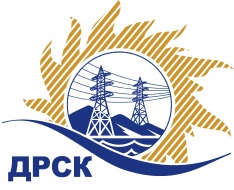 Акционерное Общество«Дальневосточная распределительная сетевая  компания»ПРОТОКОЛ № 634/УР-ВП заседания закупочной комиссии по выбору победителя открытого электронного запроса предложений на право заключения договора на выполнение работ Капитальный ремонт знания ПС 35/6 Интурист филиала ХЭС закупка № 2026 раздел 1.1.  ГКПЗ 2015Форма голосования членов Закупочной комиссии: очно-заочная.ПРИСУТСТВОВАЛИ: 10 членов постоянно действующей Закупочной комиссии ОАО «ДРСК»  2-го уровня.ВОПРОСЫ, ВЫНОСИМЫЕ НА РАССМОТРЕНИЕ ЗАКУПОЧНОЙ КОМИССИИ: Об утверждении результатов процедуры переторжки.Об итоговой ранжировке предложений.О выборе победителя запроса предложений.РЕШИЛИ:По вопросу № 1Признать процедуру переторжки состоявшейсяУтвердить окончательные цены предложений участниковПо вопросу № 2Утвердить итоговую ранжировку предложенийПо вопросу № 3 3.1 Планируемая стоимость закупки в соответствии с ГКПЗ: 1 329 614,0  рублей без учета НДС; 1 568 944,52 рублей с учетом НДС.3.2 Признать победителем запроса предложений «Капитальный ремонт знания ПС 35/6 Интурист»  участника, занявшего первое место в итоговой ранжировке по степени предпочтительности для заказчика: ООО "Ремонтно-строительная организация" (680031, Россия, Хабаровский край, г. Хабаровск, ул. Рыбинская, д. 21) на условиях: стоимость предложения 1 273 634,0 руб. без НДС (1 502 888,12 руб. с НДС). Условия оплаты: в течение 30 дней следующих за месяцев в котором выполнены работы, после  подписания справки о стоимости выполненных работ КС-3. Срок выполнения работ: начало 1 ноября 2015 г., окончание 31 декабря 2015 г. Гарантия на своевременное и качественное выполнение работ, а также на устранение дефектов, возникших по вине Подрядчика, составляет 24 месяца со дня подписания акта сдачи-приемки. Гарантия на материалы и оборудование, поставляемые Подрядчиком не менее 24 месяцев. Срок действия оферты до 06.01.2016 г.г.  Благовещенск«22» октября 2015№п/пНаименование Участника закупки и его адресОбщая цена заявки до переторжки, руб. без НДСОбщая цена заявки после переторжки, руб. без НДСООО "Ремонтно-строительная организация" (680031, Россия, Хабаровский край, г. Хабаровск, ул. Рыбинская, д. 21)1 276 140,00 руб. без НДС (1 505 845,20 руб. с НДС)1 273 634,0 руб. без НДС (1 502 888,12 руб. с НДС)2.ООО "ПРОМЕТЕЙ +" (675000, Россия, Амурская обл., г. Благовещенск, ул. Мухина, д. 150)1 324 203,97 руб. (НДС не облагается)1 275 000,0 руб. (НДС не облагается)Место в итоговой ранжировкеНаименование и адрес участникаЦена предложения до переторжки без НДС, руб.Окончательная цена предложения без НДС, руб.1 местоООО "Ремонтно-строительная организация" (680031, Россия, Хабаровский край, г. Хабаровск, ул. Рыбинская, д. 21)1 276 140,00 руб. без НДС (1 505 845,20 руб. с НДС)1 273 634,0 руб. без НДС (1 502 888,12 руб. с НДС)2 местоООО "ПРОМЕТЕЙ +" (675000, Россия, Амурская обл., г. Благовещенск, ул. Мухина, д. 150)1 324 203,97 руб. (НДС не облагается)1 275 000,0 руб. (НДС не облагается)Ответственный секретарь Закупочной комиссии: Моторина О.А._______________________________Технический секретарь Закупочной комиссии: Чувашова О.В._______________________________